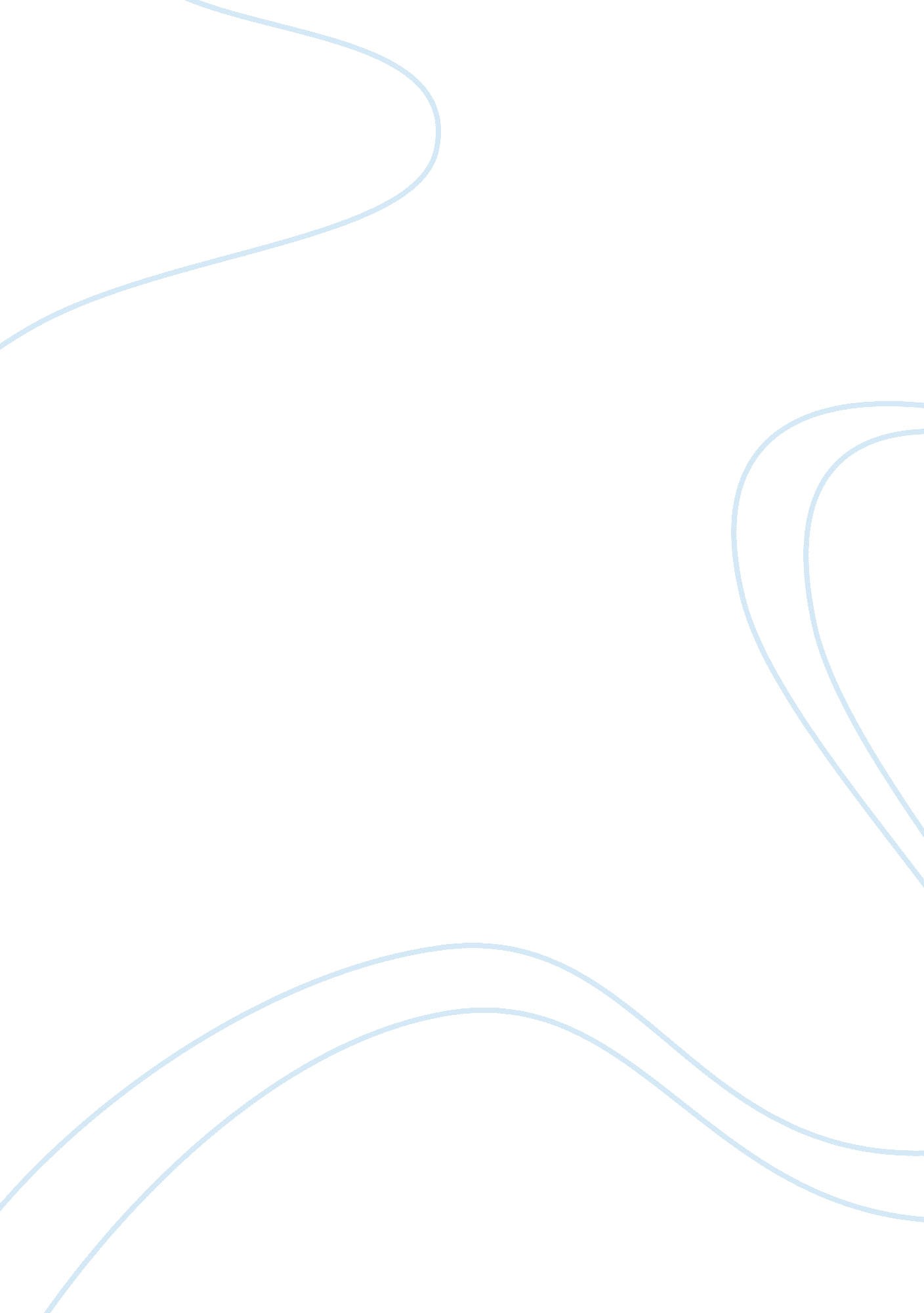 Top 10 characteristics of education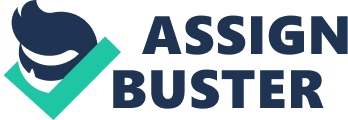 Top 10 Characteristics of a Multicultural School EnvironmentAED 204Top 10 Characteristics of a Multicultural School Environment 1. ??? Teachers and administrators are able to deal with questions of race, intergroup relations, and controversial realities on an objective, frank, and professional basis.??? (Gollnick, D & Chinn, P 2006) 2. ??? Cultural differences are treated as differences, rather than deficiencies that must be addressed in compensatory programs.??? (Gollnick, D & Chinn, P 2006) 3. ??? Instructional materials must be free of biases, omissions and stereotypes.??? (Gollnick, D & Chinn, P 2006) 4. ??? The composition of the faculty, administration, and other staff accurately reflects the pluralistic compositions of the United States.??? (Gollnick, D & Chinn, P 2006) 5. ??? Students are able to use their own cultural resources and voices to develop new skills and to critically explore subject matter.??? (Gollnick, D & Chinn, P 2006) 6. ??? Students learn to recognize and confront inequalities in school and society.??? (Gollnick, D & Chinn, P 2006) 7. ??? The faculty, administrators, and other staff see themselves as learners enhanced and changed by understanding, affirming, and reflecting cultural diversity.???(Gollnick, D & Chinn, P 2006) 8. ??? The school curriculum incorporates the contributions of many cultural groups and integrates multiple perspectives throughout it. ??? (Gollnick, D & Chinn, P 2006) 9. ??? Differences in academic achievement levels disappear between males and females, dominant and oppressed group members, and upper-middle-class, and low-income students.???(Gollnick, D Χnn, P 2006) 10. ??? Each subject is taught form a multicultural perspective.???(Gollnick, D & Chinn, P 2006)It is important as educators to see everything from the inside out. We must embrace the cultural differences or our classrooms and incorporate it in our lesson plans. This will teach students that it is okay to be different. We must teach our students to embrace the culture or their classmates and not to poke fun at or criticize the differences of others. If we show our students that respecting each other and that it is okay to be different whether it is in the way we dress, the food we eat, or our cultural differences there will be a lot less bullying in our schools. This has become a big problem as educators have seemed to drop the ball so to speak on embracing the differences of a classroom. ReferencesGollnick, D. , & Chinn, P. (2006). Multicultural education in a pluralistic society. Upper Saddle River, NJ: Pearson Merrill Prentice Hall. 